เยอรมันเชพเพอด สุนัขอารักขาที่ดีที่สุด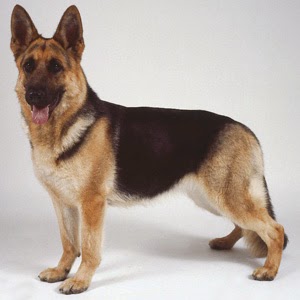 ถ้าจะพูดถึงเรื่องของสุนัขสายพันธุ์อารักขากันแล้ว ผมเห็นว่าสุนัขสายพันธุ์เยอรมันเชพเพอดนั้นเป็นสุนัขอารักขาที่ดีที่สุด เนื่องจากมีหลาย ๆ อย่างในตัวของมันที่เหมาะสมในการทำหน้าที่ได้อย่างวิเศษสุด เช่น 1. รูปร่าง และน้ำหนักตัว สุนัขเยอรมันเชพเพอดมีรูปร่าง และน้ำหนักตัวพอที่จะเข้าปะทะกับศัตรูได้อย่างดี เนื่องจากขนาดตัวที่สูงใหญ่อย่างพอเหมาะ ไม่ใหญ่จนเทอะทะซึ่งอาจทำให้การปฏิบัติหน้าที่อึดอาด หรือไม่ทันการในการต่อสู้ มีนิสัยที่ตื่นตัวอยู่ตลอดเวลา มีความอยากรู้อยากเห็น และมีประสาทสัมผัสที่ว่องไว มีสัญญาติญาณในการคุ้มครอบป้องกันผู้เป็นเจ้าของอยู่ในสายเลือดทำให้มันสามารถรู้ล่วงหน้าได้ว่าใครดีใครไม่ดี ส่วนน้ำหนักตัวก็พอเหมาะในการเข้าจู่โจมเพื่อให้คนร้ายต้องเกรงกลัว หรือเมื่อโดนชาร์ดเข้าหาทำให้คนร้ายต้องล้มได้ทั้งยืนทีเดียว2. ลักษณะนิสัย เยอรมันเชพเพอดเป็นสุนัขที่มีสายเลือดของการเป็นสุนัขอารักขามาเป็นเวลานาน และถูกฝังลึกอยู่ในสายเลือดเป็นลักษณะสำคัญที่เยอรมันเชพเพอดทุกตัวจะแสดงออกในการคุ้มครองป้องกันผู้เป็นเจ้าของ ทั้งด้วยการเห่าอย่างรุนแรงดุดัน และการเข้าปะทะเมื่อมีโอกาส การแสดงออกด้วยลักษณะเช่นนี้เป็นคุณสมบัติพื้นฐานของสายพันธุ์ที่ไม่จำเป็นต้องฝึกสอน เคยปรากฏอยู่บ่อยครั้งที่เยอรมันเชพเพอดได้ยอมสละชีวิตเพื่อช่วยให้เจ้าของ หรือบริวาลของผู้เป็นเจ้าของพ้นภัยมาแล้วมากมาย ทั้งที่เป็นข่าวและไม่เป็นข่าว ซึ่งแสดงให้เห็นว่าเยอรทันเชพเพอดเป็นสุนัขอารักขาชั้นเยี่ยมยอดของโลก3. ความอดทนและความแข็งแกร่งชองร่างกาย หลายครั้งที่เยอรมันเชพเพอดต้องผจญกับความกดดันในการปฏิบัติงานอารักขา แต่ก็ไม่ทำให้มันต้องท้อแท้แต่ยังคงทำหน้าที่ได้อย่างดีเยี่ยม ทั้งนี้ก็เพื่อการคุ้มครองป้องกันภัยให้ผู้เป็นเจ้าของอย่างสุดชีวิต เช่นการช่วยเหลือผู้เป็นเจ้าของที่ตกอยู่ในอันตราย หรืออยู่ในวินาทีที่ต้องเสี่ยง หรือแม้แต่บริวาลของผู้เป็นเจ้าของเช่นคนในครอบครัว เป็นต้น ดังจะเห็นได้ว่าเยอรมันเชพเพอดได้ช่วยชีวิตเด็กซึ่งเป็นลูกของผู้เป็นเจ้าของให้รอดพ้นจากการถูกรถชนได้อย่างทันท่วงทีมาแล้วในอดีต   